3. 		Opmaken.Je gaat met de spreadsheetprogramma(=rekenblad) Excel aan de slag. Als je iets niet weet, dan kun je hulp vinden in de naslagpagina’s.Start de studiewijzer IK blok 2 op.Download het bestand London.Sla het op in jouw vakmap informatiekunde op de O:/ schijf.(mijn documenten).Open het bestand nu.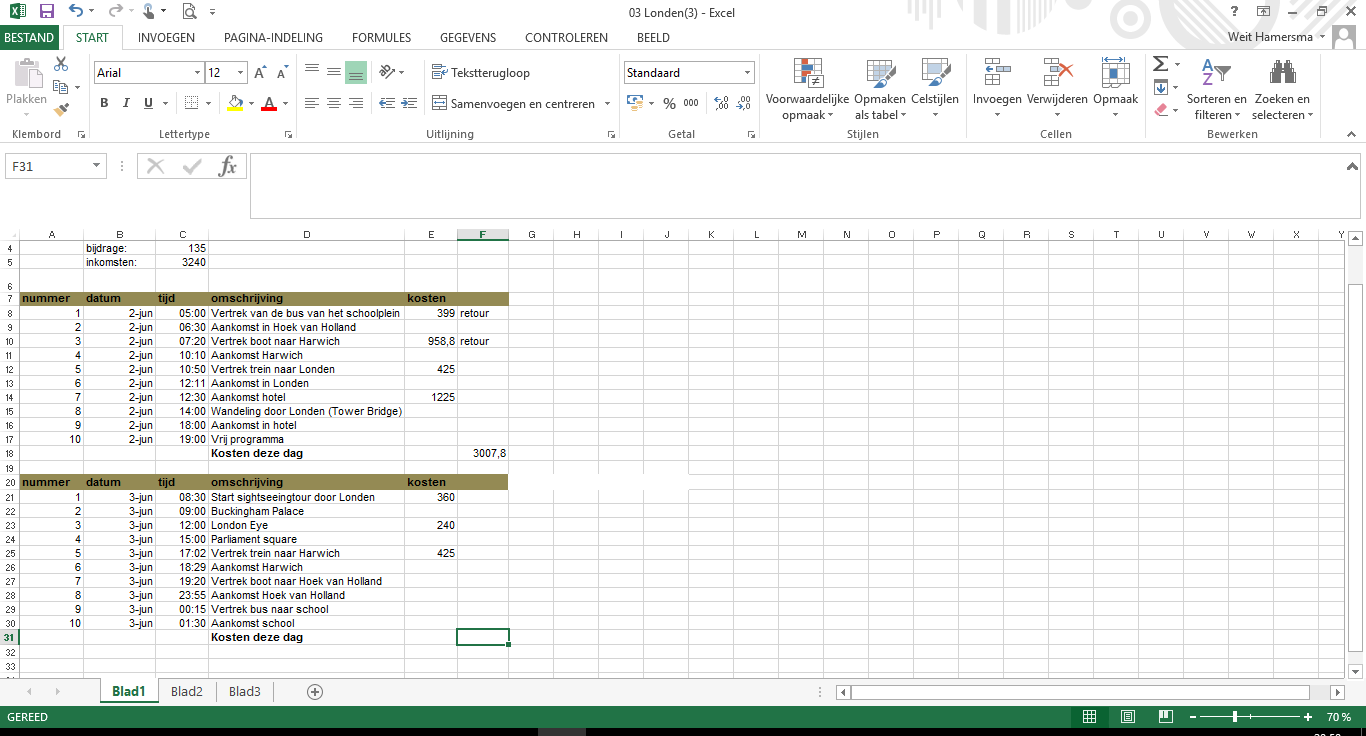 Het programma van de twee dagen zijn ingevuld.Er ontbreken nog de kosten van de tweede dag.Zet in Cel F31 de formule die de cellen E21, E23 en E25 optelt.Bedrag moet 1025 euro zijn. Zet in Cel E5 de tekst: Kosten. Zet in Cel F5 de formule: = F18+ F31Kom jij op het bedrag 3240 euro of minder?Jammer, we hebben tekort. De bijdrage in Cel C4 moet omhoog.Vul in Cel C4 145  in.(Is dit wel genoeg?)Verhoog de bijdrage nu zo totdat de inkomsten gelijk zijn aan de kosten. Gebruik hiervoor bedragen met hele euro’s.Het rekenblad is nu klaar met de bedragen. We gaan hem nu mooi maken.Selecteer de cellen A7 tot en met F31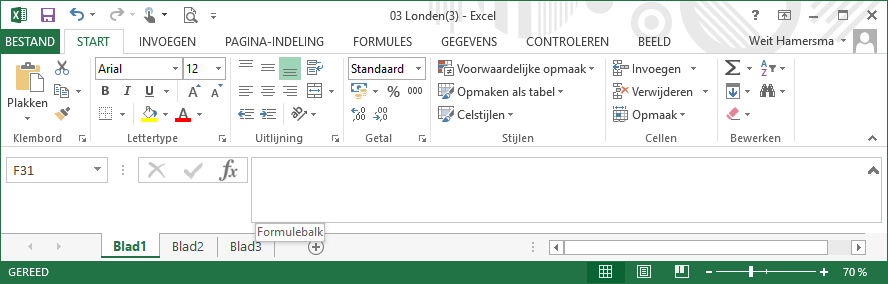 Klik op het driehoekje in de knop randen.Kies voor alle randen.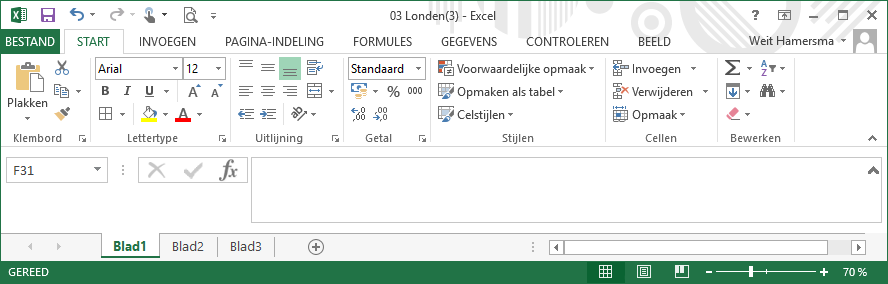 Geef de tekst in Cel A1 een lettergrootte van 24 punten.Kies voor lettertype Verdana in Cel A1.Vul de cellen A7 tot een met F7 met de kleur oranje.Doe dit ook met de cellen van rij 20.Vul de cellen A8 tot en met F19 met de kleur lichtgroen.Doe dit ook met de cellen A21 tot en met F31.Centreer de cellen B7 tot en met B31.Selecteer Cel C4.Klik op de knop met het euro-teken. Excel maakt er een bedrag van.Zie je allemaal hekjes(######), maak dan kolom C breder.Zorg dat alle bedragen een €-teken krijgen. Maak als het nodig is de kolommen breder.Maak alle omschrijvingen in kolom D cursief(schuine tekst).Maak de tekstkleur van alle cellen in de rijen 3, 4 en 5 donkergrijs.Maak de tekst in de rijen 3,4 en 5 vet.Kies nu tabblad “BESTAND” om het bestand op te slaan als: Excel 3 VN AN 1.. in jouw vakmap informatiekunde.Stuur tot slot je bestand in bij de ELO – Opdrachten.